385438, а.Ходзь, ул. Краснооктябрьская, 104, Кошехабльский район, Республика Адыгеятел.факс: 8(87770) 9-67-40E-mail: Xodzinskoe@mail.ru; сайт:  admhodz.ru                                                                ПОСТАНОВЛЕНИЕ                                                                                Главы муниципального образования«Ходзинское сельское поселение»« 1 » октября    2021г.                                              №10-1                                             а. ХодзьОб исключении имущества из Перечня муниципального имущества, предназначенного для субъектов малого и среднего предпринимательства. В соответствии с Федеральным законом от 06.10.2003 № 131-ФЗ «Об общих принципах организации местного самоуправления в Российской Федерации», а также учитывая Порядок формирования, ведения, ежегодного дополнения и опубликования перечня муниципального имущества МО «Ходзинское сельское поселение», предназначенного для предоставления во владение и (или) пользование субъектам малого и среднего предпринимательства,  и организациям, образующим инфраструктуру поддержки субъектов малого и среднего предпринимательства, утвержденный Постановлением №5 от 09.04.2021г., постановляю:Исключить имущество из Перечня муниципального имущества муниципального образования «Ходзинское сельское поселение», предназначенного для предоставления во владение и (или) в пользование субъектам малого и среднего предпринимательства, физическим лицам, не являющимися индивидуальными предпринимателями и применяющими специальный налоговый режим «Налог на профессиональный доход» и организациям, образующим инфраструктуру поддержки субъектов малого и среднего предпринимательства», утвержденного Постановлением №44 от 23.09.2021г., согласно приложению. Контроль за выполнением настоящего постановления оставляю за собой. Настоящее постановление вступает в силу с момента его подписания .Глава муниципального образования«Ходзинское   сельское поселение»                                             Р.М.Тлостнаков   Имущество, исключаемое из Перечня муниципального имущества муниципального образования «Ходзинское сельское поселение», предназначенного для предоставления во владение и (или) в пользование субъектам малого и среднего предпринимательства, физическим лицам, не являющимися индивидуальными предпринимателями и применяющими специальный налоговый режим «Налог на профессиональный доход» и организациям, образующим инфраструктуру поддержки субъектов малого и среднего предпринимательства»АДЫГЭ РЕСПУБЛИКМУНИЦИПАЛЬНЭ ГЪЭПСЫКIЭ ЗИIЭ  «ФЭДЗ КЪОДЖЭ ПСЭУПI»385438 къ. Фэдз,Краснооктябрьска иур №104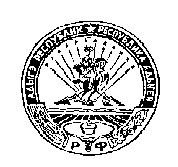 РЕСПУБЛИКА АДЫГЕЯМУНИЦИПАЛЬНОЕ ОБРАЗОВАНИЕ«ХОДЗИНСКОЕ СЕЛЬСКОЕ ПОСЕЛЕНИЕ»385438 а. Ходзь,ул. Краснооктябрьская , 104Приложение №1          УТВЕРЖДЕНО           постановлением администрацииДмитриевского  сельского           поселения Кошехабльского района         от «1»  октября 2021 г. №10-1 № п/пНаименование имуществаАдрес объектаХарактеристика.1Административное здание385438, Республика Адыгея, Кошехабльский район, а.Ходзь, ул. Краснооктябрьская, 104Часть административного здания, площадью 1 кв.м.